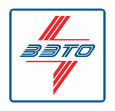 Опросный лист №на шинные опоры серии ШО на напряжения 330, 500, 750 кВПочтовый адрес и реквизиты покупателя:Заказчик 	код города/телефон 	ФаксФ.И.О. руководителя предприятия Место установкиШинные опоры наружной установки климатического исполнения УХЛ предназначены для поддержания проводов или для установки аппаратов в сетях переменного тока с частотой 50 и 60 Гц. Работоспособность шинных опор обеспечивается в условияхверхнее рабочее значение температуры окружающего воздуха - плюс 40°С;нижнее рабочее значение температуры окружающего воздуха - минус 60°С;скорость ветра не более 40 м/с при отсутствии гололеда и не более 15 м/с при гололеде толщиной до 20 мм.Сейсмостойкость шинных опор 8 баллов по шкале MSK-64.Минимальная разрушающая нагрузка на изгиб изоляторов 8 кН (на 750 кВ - 12,5 кН).ВСЕ ПОЛЯ ОБЯЗАТЕЛЬНЫ ДЛЯ ЗАПОЛНЕНИЯ!ПараметрыВарианты исполненияВарианты исполненияЗначение1.Номинальное / наибольшее рабочее напряжение, кВ330 / 363330 / 3631.Номинальное / наибольшее рабочее напряжение, кВ500 / 525500 / 5251.Номинальное / наибольшее рабочее напряжение, кВ750 / 787750 / 7872.Степень загрязнения изоляции (удельная длинапути утечки) по ГОСТ 9920II* (2,25 см/кВ)II* (2,25 см/кВ)2.Степень загрязнения изоляции (удельная длинапути утечки) по ГОСТ 9920III (2,5 см/кВ)III (2,5 см/кВ)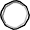 3.Цвет глазури изоляторовБелыйБелый3.Цвет глазури изоляторовКоричневыйКоричневый3.Цвет глазури изоляторовНе имеет значенияНе имеет значения4.Конструктивное исполнениедля крепления проводов типа АС-300/48двух4.Конструктивное исполнениедля крепления проводов типа АС-300/48трех4.Конструктивное исполнениедля крепления проводов типа АС-400/64, АС-500/64,АС-600/72двух4.Конструктивное исполнениедля крепления проводов типа АС-400/64, АС-500/64,АС-600/72трех4.Конструктивное исполнениедля крепления проводов типа ПА-500двух4.Конструктивное исполнениедля крепления проводов типа ПА-500трех4.Конструктивное исполнениедля крепления проводов типа ПА-640двух4.Конструктивное исполнениедля крепления проводов типа ПА-640трех4.Конструктивное исполнениедля крепления алюминиевой трубыD=140мм (только на 750 кВ)для крепления алюминиевой трубыD=140мм (только на 750 кВ)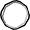 4.Конструктивное исполнениедля установки неподвижного контактаподвесного разъединителя и заземлителядля установки неподвижного контактаподвесного разъединителя и заземлителя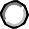 4.Конструктивное исполнениедля установки высокочастотногозаградителя (указать тип)для установки высокочастотногозаградителя (указать тип)5.Заказ опорных стоек под установкуТрубная конструкция стойкиТрубная конструкция стойки5.Заказ опорных стоек под установкуСборная конструкция стойкиСборная конструкция стойки6.Высота опорных стоекСтандартная поставка (2755 мм)Стандартная поставка (2755 мм)6.Высота опорных стоекПо заказу (указать высоту)По заказу (указать высоту)7.Дополнительные требованияДополнительные требованияДополнительные требованияДополнительные требования8.Допустимое тяжение проводов в горизонтальной плоскости, НДопустимое тяжение проводов в горизонтальной плоскости, НДопустимое тяжение проводов в горизонтальной плоскости, НДопустимое тяжение проводов в горизонтальной плоскости, Н9.Количество комплектов заказаКоличество комплектов заказаКоличество комплектов заказа